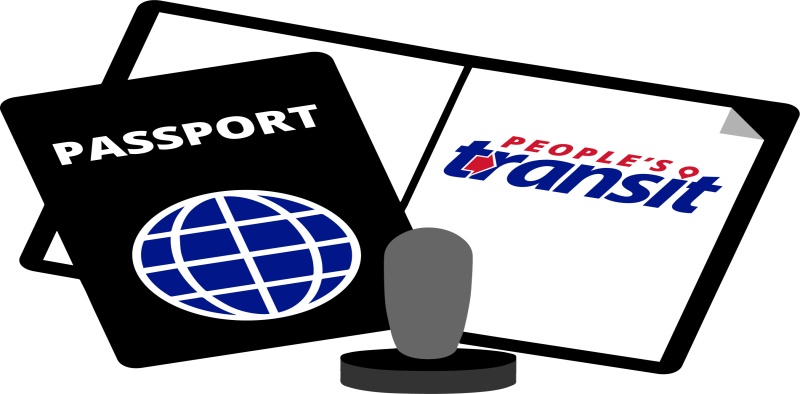 Today’s Date:______________Passenger’s Last Name: _________________________   First Name: ________________________  Middle Initial:______Street Address: _____________________________________              City: ____________  State: _______  Zip: ________Birthdate: ______________          Sex:    M    /    F        Home Phone #: ______________________   Cell #:______________Ambulatory___   Wheelchair/Lift ___    Ethnicity:  Caucasian/ Hispanic/ African American/ Native American/ Asian/OtherPT Passport is active from June 1, 20___  to August 31, 20___LEGAL GUARDIAN INFORMATIONName: _________________________________   Address:  __________________________________________________							     __________________________________________________Home Phone #: __________________  Cell Phone #: _____________________  Email :____________________________EMERGENCY CONTACT: Name:__________________________  Phone #:______________________________________  Relationship: ______________________PASSENGER AND /OR LEGAL GUARDIAN PLEASE READ AND INITIAL THE FOLLOWING:______ I UNDERSTAND that the PT Passport is only valid from June 1st to August 31st. For which all rides thereafter will be cancelled. This registration does not count as a school registration for the upcoming year.______    I hearby acknowledge that People’s Transit  has a NO REFUND POLICY .______  I UNDERSTAND  that any ride that is not cancelled will result in a no show fare of $2.50.______  I UNDERSTAND  that I need to pre-schedule (By 4:30pm the day before).______  I UNDERSTAND  that any cancellations must be made by 4:30pm the day before.______ I am responsible for updating my personal information as needed. This includes change of address or phone number. Failure to do so, may result in a no show.______ I UNDERSTAND  that ANY misconduct on the bus will result in a warning and a parent or guardian will be notified. If the problem persists the rider will be suspended. The length of suspension will depend on the seriousness of the misconduct. BULLYING WILL NOT BE TOLERATED!______ I UNDERSTAND  that People’s Transit reserves the right to refuse service.______ I UNDERSTAND  that People’s Transit is committed to providing NON- discriminatory service & that I may call the office with any concerns.______  I UNDERSTAND  that as a parent/ guardian if I am not outside or in the doorway when People’s Transit drops my child off, the child will be taken to our office unless otherwise given  permission to drop off unattended. While the child is at the office, we will continue to contact all contacts listed on the rider registration. If no one can be reached by the time our office closes, authorities will be notified.______  I UNDERSTAND that if my child damages a bus, the Parent/ Guardian will be responsible for damages.______  I UNDERSTAND that I must fill out a new rider registration every school year, as well as for any summer or after school programs.______  I UNDERSTAND the PT Passport does not qualify for school transportation should school days run into June or begin in August.The above information is true to the best of my knowledge.___________________________________________________Parent/ Guardian Signature                                  DateStart DateStarts at:Pick up at:Drop off at:Standing or Will Call?End DateEnds at:Pick up at:Drop off at:Standing or Will Call?  What days?   What days?                     Mon     Tues     Wed     Thur     Fri                    Mon     Tues     Wed     Thur     FriStart DateStarts at:Pick up at:Drop off at:Standing or Will Call?End DateEnds at:Pick up at:Drop off at:Standing or Will Call?  What days?   What days?                     Mon     Tues     Wed     Thur     Fri                    Mon     Tues     Wed     Thur     FriStart DateStarts at:Pick up at:Drop off at:Standing or Will Call?End DateEnds at:Pick up at:Drop off at:Standing or Will Call?  What days?   What days?                     Mon     Tues     Wed     Thur     Fri                    Mon     Tues     Wed     Thur     FriStart DateStarts at:Pick up at:Drop off at:Standing or Will Call?End DateEnds at:Pick up at:Drop off at:Standing or Will Call?  What days?   What days?                     Mon     Tues     Wed     Thur     Fri                    Mon     Tues     Wed     Thur     Fri